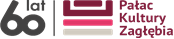 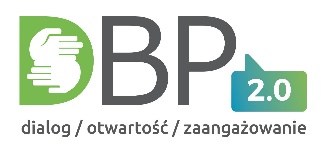 REGULAMIN ZAJĘĆ DLA DZIECI I DOROSŁYCH W RAMACH PROJEKTU Z DĄBROWSKIEGO BUDŻETU PARTYCYPACYJNEGO, DZIELNICA PIEKŁO – „SĄSIEDZI”I ORGANIZATOROrganizatorem zajęć jest Pałac Kultury Zagłębia, z siedzibą przy Placu Wolności 1, realizując projekt 
w ramach Dąbrowskiego Budżetu Partycypacyjnego pod nazwą „Sąsiedzi”.II CELTworzenie warunków do upowszechniania edukacji i kultury poprzez cykl zajęć dla dzieci i dorosłych 
z dzielnicy Piekło.III MIEJSCE REALIZACJIZajęcia odbywać się będą w Dąbrowie Górniczej w świetlicy w Antoniowie przy ul. Spacerowej 4.IV OPIS PROJETU W ramach projektu przeprowadzone zostaną bezpłatne zajęcia dla dzieci i dorosłych, przeznaczone dla mieszkańców dzielnicy Piekło. Program projektu zakłada zajęcia warsztatowe, dopasowane do wieku i percepcji uczestników.Program składa się z serii 8 spotkań w formie warsztatów/zajęć plastycznych, tanecznych, 
j. angielskiego i ruchowych.Zajęcia w ramach projektu  będą realizowane w terminie 5.10.2020 – 28.11.2020. Zajęcia będą odbywać się wg harmonogramu:poniedziałki, czwartki:- zajęcia językowe dla dzieci (2 grupy, 6-10 lat, 45 minut, limit osób - 10), - zajęcia ruchowe dla dorosłych (2 grupy, 60 minut, limit osób - 15) soboty:- zajęcia plastyczne  (grupa 1 – 3-5 lat –, 30 minut, limit osób - 8, grupa 2 - 6 – 11 lat, 90 minut – limit osób - 10),- taneczne dla dzieci (grupa 1 – 3 – 5 lat, 45 minut z przerwą w trakcie zajęć, limit osób – 10, grupa 2 - 6 – 11 lat, 60 minut z przerwą w trakcie zajęć, limit osób - 15). Godziny zajęć będą podane na stronie www.palac.art.pl. W czasie zajęć dzieci przebywają pod nadzorem instruktorów. V WARUNKI UCZESTNICTWAUdział w zajęciach jest dobrowolny i bezpłatny.Warunkiem udziału jest zamieszkanie uczestnika w dzielnicy Piekło. W ramach wolnych miejsc możliwe jest zapisanie uczestnika zamieszkującego inną dzielnicę Dąbrowy Górniczej.Aby wziąć udział w projekcie należy wypełnić deklarację uczestnictwa dostępną na stronie PKZ www.palac.art.pl oraz w świetlicy w Antoniowie w godzinach pracy świetlicy 13:00 – 19:00.Prawidłowo wypełnione deklaracje należy złożyć do dnia 30 września 2020r. w świetlicy 
w Antoniowie lub przesłać skan mailowo na adres: krag@palac.art.pl Liczba miejsc na zajęciach jest ograniczona, w zależności od rodzaju grupy i aktualnych obostrzeń epidemicznych.O zakwalifikowaniu się na zajęcia decyduje kolejność zgłoszeń.Warunkiem przyjęcia na zajęcia jest telefoniczne potwierdzenie przez organizatora.Każdy uczestnik zostanie przypisany do odpowiedniej grupy. Jedno dziecko w ramach projektu może korzystać z każdego rodzaju zajęć w swojej kategorii wiekowej (j. angielski, plastyka, taniec).Dla osób dorosłych przewidziany jest jeden rodzaj zajęć  – zajęcia ruchowe.Uczestnicy zobowiązani są posiadać obuwie zmienne.Uczestnicy zobowiązani są do przestrzegania aktualnie obowiązujących rygorów sanitarnych  
i obostrzeń epidemicznych.Każdy uczestnik zobowiązany jest do złożenia przed pierwszymi zajęciami oświadczenia 
o stanie zdrowia. W przypadku uczestników niepełnoletnich oświadczenie musi wypełnić rodzic lub opiekun prawny. Niezłożenie powyższego oświadczenia skutkuje brakiem możliwości uczestnictwa w zajęciach.Na zajęcia będą przyjmowani wyłącznie uczestnicy zdrowi bez jakichkolwiek objawów chorobowych (wskazujących na chorobę zakaźną, przeziębienie, kaszel, katar itp.). Dzieci mogą być przyprowadzane wyłącznie przez osoby zdrowe.  VI OCHRONA DANYCH OSOBOWYCHZgodnie z art. 13 ust. 1-2 Rozporządzenia Parlamentu Europejskiego i Rady (UE) 2016/79 z dnia 27 kwietnia 2016 r., w sprawie ochrony osób fizycznych w związku z przetwarzaniem danych osobowych i w sprawie swobodnego przepływu takich danych oraz uchylenia dyrektywy 95/46/WE (ogólne rozporządzenie o ochronie danych) – dalej RODO, informujemy, że:Administratorem podanych danych osobowych, będzie Pałac Kultury Zagłębia (PKZ) z siedzibą 
w Dąbrowie Górniczej przy Placu Wolności 1.Dane osobowe przetwarzane będą w celach i terminach:w celu zapisu Ciebie lub Twojego/pozostającego pod Twoją opieką dziecka na zajęcia w ramach projektu DBP dla dzielnicy Piekło „Sąsiedzi”, niezbędne będą dane: imię, nazwisko, rok urodzenia, adres zamieszkania uczestnika, nr telefonu rodzica lub prawnego opiekuna 
w przypadku uczestnika niepełnoletniego; dane będą u nas przetwarzane od daty ich podania do 31 grudnia 2020, następnie dane będą archiwizowane w archiwum zakładowym przez okres 5 lat;w celu kontaktu z uczestnikiem zajęć, rodzicem lub prawnym opiekunem uczestnika będziemy przetwarzać dane w postaci nr kontaktowego; dane będą u nas przetwarzane od daty podania do 31 grudnia 2020, następnie dane będą archiwizowane w archiwum zakładowym przed okres 5 lat;w celach promocji działalności PKZ oraz promocji projektu „Sąsiedzi”, upowszechniania kultury oraz działań marketingowych będziemy dokumentować organizowane przez nas wydarzenia w postaci zapisu obrazu lub dźwięku (np. foto, audio, video). Wizerunek uczestników może znaleźć się w ww. dokumentacji. Wizerunek uczestników może być wykorzystany 
za pośrednictwem dowolnego medium, w tym w wersji elektronicznej w globalnej sieci WWW (internet), mediach społecznościowych oraz w formie drukowanej. Wizerunek będzie przetwarzany na podstawie zgody wyrażonej w formularzu. Zgoda obowiązuje do czasu jej wycofania, nieodpłatnie i bez ograniczeń podmiotowych i przedmiotowych.  dane o stanie zdrowia uczestnika i domowników zbierane są na wypadek podejrzenia zakażenia wirusem SARS-CoV-2, w takiej sytuacji oświadczenia o stanie zdrowia wraz z danymi osobowymi i kontaktowymi przekazane będą GIS oraz podległym mu służbom. Dane o stanie zdrowia będą przechowywane przez 2 tygodnie od daty zakończenia ostatnich zajęć, następnie zostaną zniszczone przez Organizatora najpóźniej do dnia 31 grudnia 2020 roku.W każdej chwili przysługuje Ci prawo do wniesienia sprzeciwu wobec przetwarzania podanych przez Ciebie danych osobowych. Przestaniemy przetwarzać podane przez Ciebie dane w tych celach, chyba, że będziemy w stanie wykazać, że w stosunku do Twoich danych istnieją dla nas ważne prawnie uzasadnione podstawy, które są nadrzędne wobec Twoich interesów, praw 
i wolności, lub Twoje dane będą nam niezbędne do ewentualnego ustalenia, dochodzenia lub obrony roszczeń.W każdej chwili przysługuje Ci prawo do wniesienia sprzeciwu wobec przetwarzania Twoich danych lub Twojego dziecka w postaci wizerunku. Jeżeli skorzystasz z tego prawa – zaprzestaniemy przetwarzania tych danych. Twoje dane nie będą ujawniane innym podmiotom. W wyjątkowych sytuacjach wgląd w dane mogą mieć firmy z nami współpracujące: np. kancelaria prawna.Zgodnie z RODO przysługuje Ci:Prawo dostępu do podanych danych;Prawo do sprostowania (poprawiania) podanych danych;Prawo do usunięcia danych, ograniczenia ich przetwarzania;Prawo do wniesienia sprzeciwu wobec przetwarzania danych;Prawo do wniesienia skargi do organu nadzorczego (PUODO).Informujemy, że podane przez Ciebie dane nie będą wykorzystane do podejmowania decyzji w sposób zautomatyzowany, z uwzględnieniem profilowania.     Podanie danych w postaci imienia, nazwiska, roku urodzenia, miejscowości zamieszkania uczestnika oraz nr telefonu uczestnika, rodzica lub opiekuna jest dobrowolne, ale ich niepodanie będzie skutkowało brakiem możliwości uczestnictwa w zajęciach. 	                                                                                                   VII POSTANOWIENIA KOŃCOWEZa szkody wyrządzone przez dziecko, materialnie odpowiedzialni są rodzice lub opiekunowie.Organizator nie odpowiada za rzeczy zagubione przez uczestników podczas zajęć oraz 
za zniszczenia rzeczy należących do dzieci, a dokonanych przez innych uczestników.Rodzice lub opiekunowie odpowiedzialni są za bezpieczną drogę dziecka do placówki 
i z powrotem.Organizator zastrzega sobie prawo do zmian w regulaminie.W sprawach nieuregulowanych niniejszym regulaminem decyduje organizator.